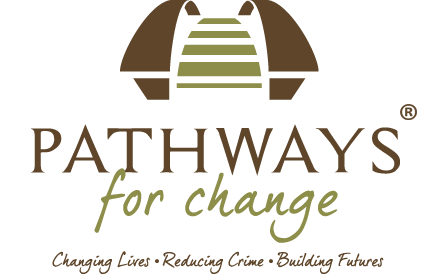 INTERN APPLICATIONThe information on this form will be used to match as closely as possible your skills and interests with the Intern opportunities available in the Pathways for Change Programs.  Name ________________________________________________________ Date _______________________________
	Last		     First                         Middle                        MaidenAddress__________________________________________________________________________________________E-Mail Address ____________________________________________ Phone _________________________________School ___________________________________         	                Major _____________________________________Number of hours needed to complete your internship: __________________________________________________Start Date ____________________	End Date ______________________Briefly explain why you wish to be an intern at the Pathways for Change, including your interests: ______________________________________________________________________________________________________________________________________________________________________________________________________________________________________________________________________________________________________When are you available to Intern? (Please fill in your availability)Comments: _________________________________________________________________________________In which areas are you interested in? (Check all that apply) Men’s Residential Treatment Program (MRT)	 The Family Center		 Clinton Cox Residence (CCR)			If you are able to speak a foreign language please indicate which one(s): ___________________________________________________________________________________Do you have any special needs to assist you in performing your Intern duties? ______________________________________________________________________________________________________________________________________________________________________________________________________________________________________________________________________________________________________Personal Health HistoryPlease complete the following health questionnaire. If you have experienced or have had problems with any illnesses in the past, please list. All information will be held in strict confidence and placed in your file.Please list all allergies: _____________________________________________________________________________Please list all health problems you have experienced in the past:__________________________________________________________________________________________________________________________________________________________________________________________________Are you presently under a doctor’s care? If yes, please list. _______________________________________________Are you taking any medications? If yes, please list. ________________________________________________________________________________________________________________________________________________________Have you had any operations within the past 5 years? If yes, please explain.____________________________________________________________________________________________________________________________________________________________________________________________________Insurance Provider: _________________________________		Insurance Number: _____________________Physician’s Name: __________________________________Emergency Contact Person: ___________________________		Relation: ______________________________Phone Number: _____________________________________Comments: _________________________________________________________________________________________________________________________________________________________________________________________The above information is correct and I give my permission for Pathways For Change to contact my physician if further information is needed.Signature ________________________________________________		Date ____________________________Intern Disclosure StatementIt is the policy of Pathways for Change to make every reasonable effort to provide a safe learning environment for students and/or adults working with Interns. Therefore, we require the following confidential information from Interns who work directly with students or assist staff on a regular basis; supervise/chaperone students; or act as a primary authority figure. This statement must be completed and returned prior to beginning any intern experience. A “YES” answer to these questions will not automatically prohibit you from Interning. However, failure to answer the questions in this application truthfully and completely may result in your disqualification from consideration for Interning or discharge from Interning if you are accepted.1. Have you ever plead guilty or ‘no contest,’ receive a withheld judgment, or been convicted of a felony or misdemeanor under Idaho law or any other state/country law?_____Yes _____No    If yes, please explain and include state and location of each offense: _________________________________________________________________________________________________
_________________________________________________________________________________________________2. Have you ever been convicted of ANY sex, alcohol or drug related offense?_____Yes _____No    If yes, please explain and include state and location of each offense: _________________________________________________________________________________________________
_________________________________________________________________________________________________3. Have you ever been convicted, or had an administrative finding, of violating any law involving child abuse, sexual abuse, physical abuse, sexual harassment or exploitation, or any other crime related to children?_____Yes _____No    If yes, please explain and include state and location of each offense: _________________________________________________________________________________________________
_________________________________________________________________________________________________4. Have you ever been the subject of or listed as the perpetrator in a founded child abuse report?_____Yes _____No    If yes, please explain and include state and location of each report: _________________________________________________________________________________________________
_________________________________________________________________________________________________5. Are you required to register as a sex offender with the Sex Offender Registery?_____Yes _____No    If yes, please explain and include state and location: _________________________________________________________________________________________________
_________________________________________________________________________________________________6. Do you currently have charges pending, or are there any ongoing investigations relating to any of the aforementioned?_____Yes _____No    If yes, please explain and include state and location: _________________________________________________________________________________________________
_________________________________________________________________________________________________Please know that Pathway for Change may review the Department of Law Enforcement Sex Offender Registry of Florida and/or ask for a background check at any time.Social Security #: ___________________________		Date of Birth: ______________________________Driver’s License #: __________________________		State Issued: __________     Exp Date: __________I understand that any misrepresentation or material omission made by me on the application will be sufficient cause for cancellation of this application or immediate termination of my Intern assignment, whenever it may be discovered.Signature: _____________________________________________ Date:___________________
              JOIN TODAY AND BECOME A PART OF THIS EXCITING PROGRAM!MondayTuesdayWednesdayThursdayFridaySaturdaySunday